PEMERINTAHKABUPATEN KARANGANYAR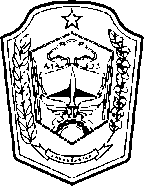 DINAS    KESEHATANUPT. PUSKESMAS MOJOGEDANG IJln. Raya Mojogedang-Karangpandan KM 1 Mojogedang, KaranganyarTelp. (0271) 4992846 Website:http://puskesmojogedang1.karanganyarkab.go.id     E-mail:mojogedangsatu@yahoo.comKodePos 57752KERANGKA ACUAN POSYANDU KESEHATAN JIWA (KESWA)UPT PUSKESMAS MOJOGEDANG IPENDAHULUAN Sehat adalah keadaan sejahtera ,fisik mental dan social dan tidak sekedar terbatas dari keadaan cacat dan kematian. Definisi sehat ini berlaku bagi perorangan maupun penduduk (masyarakat).Derajat kesehatan masyarakat dipengaruhi oleh empat faktor yang saling berinteraksi yaitu lingkungan,perilaku,keturunan dari pelayanan kesehatan.Kesehatan jiwa adalah suatu kondisi mental sejahtera yang memungkinkkan hidup harmonis dan produktif sebagai bagian yang utuh dari kualitas hidup seseorang ,dengan memeperhatikan semua segi kehidupan manusia dengan cirri menyadari sepenuhnya kemampuan dirinya ,mampu menghadapi tekanan hidup yang  wajar mampu bekerja produktif dan memenuhi kehidupan hidupnya,dapat berperan serta dalam lingkungan hidup ,menerima dengan baik apa yang ada pada dirinya merasa nyaman bersama orang lain.jadi jiwa (mental ) merupakan bagian yang tidak dapat di pisahkan dari kesehatan secara keseluruhanPosyandu keswa membantu proses pemeliharaan kondisi sehat emosional ,psikologis dan sosisal yang dilakukan dari ,oleh,dan untuk masyarakat yang di bimbing petugas yang memeliki kemampuan ,ketrampilan,dan kemauan untuk meningkatkan kesehatan jiwa .LATAR BELAKANGPerubahan pesat dari masyarakat agraris ke industry beserta dampaknya ,keadaan ini sangat rawan terjadinya masalah kesehatan jiwa ,Gangguan kesehatan jiwa menimbulkan penderitaan yang mendalam bagi individu dan keluarganya ,baik mental maupun materi .Pengertian ,pengeatahuan dan stigma masyarakat terhadap penderita jiwa di berbagai kalangan ,didukung mayoritas oleh factor kemiskinan keluarga ,Dengan masalah tersebut di atas kami terketuk untuk melakanakan kegiatan posyandu keswaTUJUAN UMUM Meningkatkan derajat kesehatan jiwa di Indonesia sebagai bagian dari derajatKesehatan masayarakat di wilayah kerja UPT Puskesmas Kebakkramat IIMeningktakan pengetahuan pemahaman dan kesadaran masyarakatTerhadap kesehatan jiwa .Meningkatkan upaya untuk mencegah gangguan jiwa ,terdeteksi danTertanggulanginya masalah kesehatan jiwa komprehensip .      KHUSUS Menurunkan Kekambuhan odgjMempertahankan sehat jiwaMempertahanakan peran serta masayarakatKEGIATANMeja 1 ( Meja Pendaftaran )Meja  2 (Meja Pendampingan )Meja  3 ( Pemantauan Tanda dan gejala )Meja  4 ( Penilaian Kemandirian dan Produktifitas ODMK dan OGGJ)Meja  5. ( Pelayana Kesehatan Jiwa ) CARA MELAKSANAKAN KEGIATANPasien datang dilayani di meja 1 didaftar,dan dilakukan tanya jawab serta observvasi oleh petugas.Pada meja 2 dilakukan pengukuran TB dan BB.Pada meja 3 dilakukan pemantauan tanda dan gejala.Pada meja 4 dilakukan penilaian dan pelatihan kemandirian dan produktifitas odgjPada meja 5 dilakukan pelayanan kesehatan jiwa, memberikan rujukan jika diperlukan.SASARANOrang dengan gangguan jiwa (ODGJ )Pendamping ODGJ JADWAL PELAKSANAAN KEGIATANH . EVALUASI PELAKSANAAN DAN PELAPORANEvaluasi pelaksanaan kegiatan terhadap jadual yang direncanakan dilakukan setiap tiga bulan sekali oleh Penanggungjawab KeswaLaporan evaluasi pelaksanaan kegiatan keswa setiap tiga bulan kepada Kepala PuskesmasI.  PENCATATAN,PELAPORAN DAN EVALUASI KEGIATANUntuk mendapatkan data mengenal penyelenggaran posyandu keswa, diperlukan pencatatan dan pelaporan, baik yang dilakukan di dalam maupun di luar gedung puskesmas.Kegiatan pencatatan dan pelaporan di lakukan oleh petugas puskesmas maupun petugas lapangan.Pencatatan Laporan bulanan keswa2.	PelaporanPelaporan yang dilakukan oleh Puskesmas di sesuaikan dengan kebijakan Dinas Kesehatan Kabupaten atau mengikuti system informasi kesehatan yang ada.3.	Evaluasi KegiatanEvaluasi kegiatan dilakukan oleh Kepala Puskesmas dan Penanggung jawab UKM setiap tiga bulan sekali pada saat lokakarya mini bulanan di Puskesmas                                                                            Mojogedang , Mengetahui PJ UKM 				Pelaksana Kegiatan       Siti Rohyuni ,SKM			      Agus Triyanto,S.Kep.Ns. NIP.19690618 199203 2 2007                   NIP.19770806 200501 1 008N0JENIS KEGIATANN0JENIS KEGIATANMARET JUNI SEPTEMBER NOVEMBER 1Melaksanakan Posyandu Keswa di luar gedung dengan melibatkan Kader Keswa,Tenaga kesehatan dan pendamping ODGJ 4 September  2022 4 Oktober2022 4 November 0224 Desember  2022